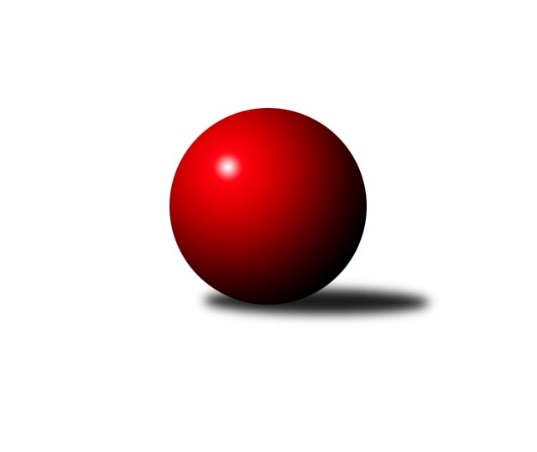 Č.1Ročník 2014/2015	27.9.2014Nejlepšího výkonu v tomto kole: 1714 dosáhlo družstvo: KK Vyškov˝B˝3. KLZ B 2014/2015Výsledky 1. kolaSouhrnný přehled výsledků:HKK Olomouc ˝B˝	- KK Šumperk	4:2	1658:1637	4.0:4.0	27.9.KK Vyškov˝B˝	- TJ Nové Město n.M.	5:1	1714:1670	5.0:3.0	27.9.Tabulka družstev:	1.	KK Vyškov˝B˝	1	1	0	0	5.0 : 1.0 	5.0 : 3.0 	 1714	2	2.	HKK Olomouc ˝B˝	1	1	0	0	4.0 : 2.0 	4.0 : 4.0 	 1658	2	3.	KK Šumperk	1	0	0	1	2.0 : 4.0 	4.0 : 4.0 	 1637	0	4.	TJ Nové Město n.M.	1	0	0	1	1.0 : 5.0 	3.0 : 5.0 	 1670	0Podrobné výsledky kola:	 HKK Olomouc ˝B˝	1658	4:2	1637	KK Šumperk	Libuše Mrázová	 	 205 	 203 		408 	 2:0 	 366 	 	197 	 169		Olga Sedlářová	Věra Zmitková	 	 209 	 199 		408 	 0.5:1.5 	 429 	 	209 	 220		Bedřiška Šrotová	Šárka Tögelová	 	 190 	 213 		403 	 0.5:1.5 	 404 	 	190 	 214		Kateřina Petková	Alena Machalíčková	 	 230 	 209 		439 	 1:1 	 438 	 	236 	 202		Ludmila Mederovározhodčí: Nejlepší výkon utkání: 439 - Alena Machalíčková	 KK Vyškov˝B˝	1714	5:1	1670	TJ Nové Město n.M.	Jitka Usnulová	 	 188 	 235 		423 	 2:0 	 343 	 	178 	 165		Miluše Svobodová	Jana Kurialová	 	 223 	 227 		450 	 2:0 	 423 	 	220 	 203		Libuše Kuběnová	Jana Kovářová	 	 198 	 185 		383 	 0:2 	 461 	 	203 	 258		Tereza Buďová	Milana Alánová	 	 236 	 222 		458 	 1:1 	 443 	 	212 	 231		Anna Kuběnovározhodčí: Nejlepší výkon utkání: 461 - Tereza BuďováPořadí jednotlivců:	jméno hráče	družstvo	celkem	plné	dorážka	chyby	poměr kuž.	Maximum	1.	Tereza Buďová 	TJ Nové Město n.M.	461.00	304.0	157.0	3.0	1/1	(461)	2.	Milana Alánová 	KK Vyškov˝B˝	458.00	291.0	167.0	4.0	1/1	(458)	3.	Jana Kurialová 	KK Vyškov˝B˝	450.00	299.0	151.0	6.0	1/1	(450)	4.	Anna Kuběnová 	TJ Nové Město n.M.	443.00	289.0	154.0	5.0	1/1	(443)	5.	Alena Machalíčková 	HKK Olomouc ˝B˝	439.00	308.0	131.0	7.0	1/1	(439)	6.	Ludmila Mederová 	KK Šumperk	438.00	294.0	144.0	4.0	1/1	(438)	7.	Bedřiška Šrotová 	KK Šumperk	429.00	296.0	133.0	10.0	1/1	(429)	8.	Jitka Usnulová 	KK Vyškov˝B˝	423.00	280.0	143.0	8.0	1/1	(423)	9.	Libuše Kuběnová 	TJ Nové Město n.M.	423.00	307.0	116.0	9.0	1/1	(423)	10.	Libuše Mrázová 	HKK Olomouc ˝B˝	408.00	287.0	121.0	6.0	1/1	(408)	11.	Věra Zmitková 	HKK Olomouc ˝B˝	408.00	298.0	110.0	8.0	1/1	(408)	12.	Kateřina Petková 	KK Šumperk	404.00	290.0	114.0	12.0	1/1	(404)	13.	Šárka Tögelová 	HKK Olomouc ˝B˝	403.00	290.0	113.0	9.0	1/1	(403)	14.	Jana Kovářová 	KK Vyškov˝B˝	383.00	262.0	121.0	8.0	1/1	(383)	15.	Olga Sedlářová 	KK Šumperk	366.00	261.0	105.0	12.0	1/1	(366)	16.	Miluše Svobodová 	TJ Nové Město n.M.	343.00	248.0	95.0	13.0	1/1	(343)Sportovně technické informace:Starty náhradníků:registrační číslo	jméno a příjmení 	datum startu 	družstvo	číslo startu
Hráči dopsaní na soupisku:registrační číslo	jméno a příjmení 	datum startu 	družstvo	Program dalšího kola:2. kolo11.10.2014	so	9:00	KK Šumperk - TJ Nové Město n.M.	11.10.2014	so	12:00	HKK Olomouc ˝B˝ - KK Vyškov˝B˝	Nejlepší šestka kola - absolutněNejlepší šestka kola - absolutněNejlepší šestka kola - absolutněNejlepší šestka kola - absolutněNejlepší šestka kola - dle průměru kuželenNejlepší šestka kola - dle průměru kuželenNejlepší šestka kola - dle průměru kuželenNejlepší šestka kola - dle průměru kuželenNejlepší šestka kola - dle průměru kuželenPočetJménoNázev týmuVýkonPočetJménoNázev týmuPrůměr (%)Výkon1xTereza BuďováNové Město n.M.4611xTereza BuďováNové Město n.M.112.634611xMilana AlánováVyškov B4581xMilana AlánováVyškov B111.94581xJana KurialováVyškov B4501xJana KurialováVyškov B109.944501xAnna KuběnováNové Město n.M.4431xAnna KuběnováNové Město n.M.108.234431xAlena MachalíčkováOlomouc B4391xAlena MachalíčkováOlomouc B108.124391xLudmila MederováŠumperk4381xLudmila MederováŠumperk107.87438